Oberschule Neu Wulmstorf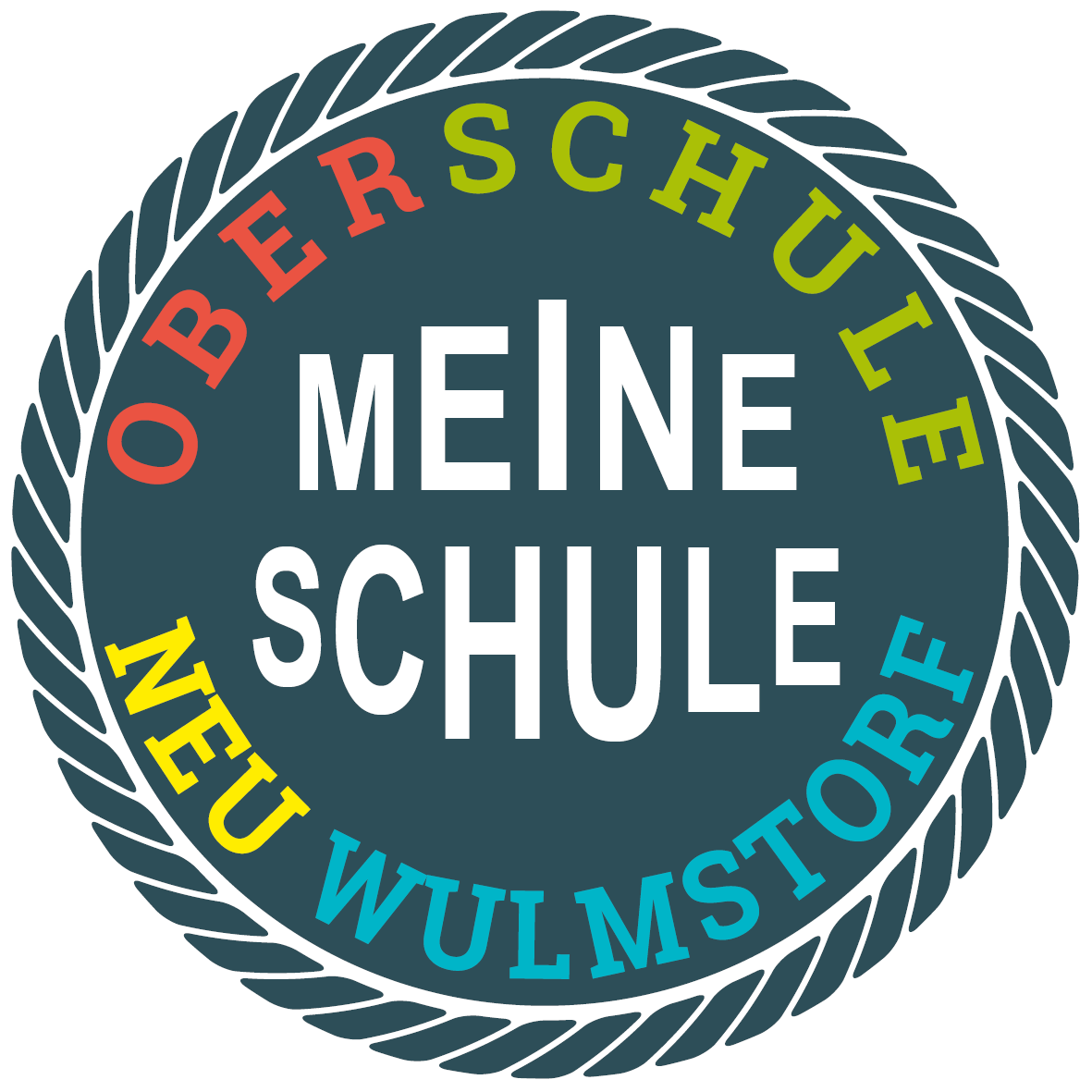 Liste der für die entgeltliche Ausleihe vorgesehenen LernmittelSchuljahr:    2022/2023	Jahrgang / Klasse:    6Die folgenden Lernmittel können gegen Entgelt ausgeliehen werden:Um an dem Leihverfahren teilzunehmen, muss das Entgelt bis zum 06.05.2022 unter Angabe des Schülernamens und der zukünftigen Klassenstufe auf folgendes Konto entrichtet werden:Bank: Sparkasse Harburg Buxtehude,IBAN:DE69 2075 0000 0060 0339 90SWIFT-BIC: NOLADE21HAMDie Arbeitshefte werden am Anfang des Schuljahres nach Rücksprache mit der Fachlehrkraft angeschafft.FachLehrwerk und VerlagISBN-Nr.€ PreisDeutschD wie Deutsch 6, Cornelsen978-3-06-200018-824,00MathematikSchlüssel zur Mathematik 6, Cornelsen978-3-06-008376-323,50EnglischBlue Line 2, Klett 978-3-12-547872-524,25Biologie Erlebnis Biologie 1, 5/6, Westermann978-3-507-78070-5 25,50ErdkundeDurchblick Basis Erdkunde 5/6, Westermann 978-3-14-115300-227,50GeschichteDurchblick Basis Geschichte 5/6, Westermann978-3-14-110345-823,50Physik/ChemieErlebnis Physik/Chemie 1, Westermann978-3-14-117124-226,50(Französisch)À toi 1 A, Cornelsen978-3-06-521209-021,50Summe der Ladenpreise für die obigen Lernmittel196,25 €05€ Entgelt für die Ausleihe42,00 € 